
Директору МБОУ СОШ №32 г. СтаврополяСтепанюк Ю.Ю. 			 ,                                                                                                                                                                                                                                                                                (ФИО родителя (законного представителя) Паспорт: серия		номер			 дата выдачи	код подразделения 			            кем выдан  					  	  ,проживающей(-его) по адресу:  	телефон:  	адрес электронной почты:  	ЗАЯВЛЕНИЕПрошу Вас зачислить  ______________________________________________________________________,(фамилия, имя, отчество ребенка)дата рождения ребенка_____________________,  в _____ класс МБОУ СОШ № 32 г. Ставрополя.Место жительства ребенка  	Сведения о родителях (законных представителях):Ф.И.О. отца  		 Контактный телефон отца	_ Место жительства отца	_Ф.И.О. матери 	 Контактный телефон матери 	                                                                                                                           Место жительства матери 		Язык образования 	                                                                                                                                           Родной язык из числа языков народов Российской Федерации  	С уставом, с лицензией на осуществление образовательной деятельности, со свидетельством о государственной аккредитации, с образовательными программами и другими документами, регламентирующими организацию и осуществление образовательной деятельности, права и обязанности обучающихся ознакомлен(а).Подпись	«	»	20	г.Даю согласие на обработку и хранение моих персональных данных и данных моего ребенка, содержащихся в настоящем заявлении и иных предоставленных мною документах.Подпись	«	»	20	г.Уведомляю о потребности моего ребенка  	 в обучении по адаптированной образовательной программе и создании специальных условий для организации обучения и воспитания обучающегося с ОВЗ в соответствии с заключением психолого- медико-педагогической комиссии или инвалида (ребенка-инвалида). Даю согласие на обучение моего ребенка по адаптированной образовательной программе МБОУ СОШ №32 г. Ставрополя.Подпись	«         »	20     г.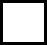 Уведомляю о наличии права внеочередного, первоочередного или преимущественного приема на обучение по программе начального общего образования. Подтверждающие документы прилагаю.Подпись  		 	 «	»	20	г.